27 декабря 2016 года                              ж.д.ст.Плавица                                             №280                             «Об утверждении плана финансово- хозяйственной деятельности муниципальных автономных учреждений сельского поселения  на 2016 г.».            В соответствии с положениями Федерального закона от 08.05.2010 № 83-ФЗ     «О внесении изменений в отдельные законодательные акты Российской Федерации в связи с совершенствованием правового положения государственных (муниципальных) учреждений» постановляю: Считать утратившим силу постановления администрации сельского поселения Богородицкий сельсовет Добринского муниципального района РФ от 23.12.2015г. № 132  Утвердить план финансово-хозяйственной деятельности муниципальных автономных учреждений, находящихся в ведении администрации сельского поселения Богородицкий сельсовет Добринского муниципального района (прилагается). Настоящее постановление вступает в силу с 01.01.2017года.Контроль над  исполнением настоящего постановления оставляю за собой.Глава администрации сельского поселения                                                          Богородицкий сельсовет:                                                                          Овчинников А.И.Глава администрациисельского поселения Богородицкий сельсовет_____________  А.И.Овчинников                                					 « 27»   декабря  2016 г.ПЛАНфинансово-хозяйственной деятельностиМУНИЦИПАЛЬНОГО АВТОНОМНОГО УЧРЕЖДЕНИЯ   «Богородицкий физкультурно-оздоровительный  комплекс»   на 2017 год и плановый 2018 и 2019г.г.от « 27 »  декабря  2016 г.Наименование учреждения                МАУ «Богородицкий ФОК» Наименование органа,  в ведении которого находится учреждение                 Администрация                                  сельского поселения Богородицкий сельсовет Добринского муниципального района         Адрес фактического местонахождения учреждения: 399420 Липецкая обл., Добринский район ж.д.ст.Плавица, ул. Строителей, 34Идентификационный номер налогоплательщика (ИНН)          4804011000           Код причины постановки на учёт (КПП)                                    480401001 Финансовый год и плановый период                              2017 год и плановый период 2018 и 2019г.г.Единица измерения:                                                                      руб.          СВЕДЕНИЯ О ДЕЯТЕЛЬНОСТИМУНИЦИПАЛЬНОГО АВТОНОМНОГО УЧРЕЖДЕНИЯ.Общие положения. МАУ«Богородицкий ФОК» является юридическим лицом. Учреждение имеет самостоятельный баланс, лицевые счета в финансовом органе муниципального района, открытые для учета операций по исполнению доходов и расходов бюджета, средств, полученных от приносящей доход деятельности, печать со своим наименованием, штампы, бланки. Учреждение от своего имени приобретает и осуществляет имущественные и неимущественные права, имеет обязанности, выступает истцом и ответчиком в суде в соответствии с законодательством Российской Федерации. Учредителем (собственником имущества) Учреждения является администрация сельского поселения Богородицкий сельсовет.Учредитель является главным распорядителем бюджетных средств Учреждения. Взаимодействие Учреждения при осуществлении им бюджетных полномочий получателя бюджетных средств с главным распорядителем  бюджетных средств осуществляется в соответствии с Бюджетным кодексом Российской Федерации.Учреждение отвечает по своим обязательствам всем, находящимся у него на праве оперативного управления, имуществом. Как закрепленным за Учреждением собственником имущества, так и приобретенным за счет доходов, полученных от приносящей доход деятельности, за исключением особо ценного движимого имущества, закрепленного за Учреждением собственником этого имущества или приобретенного Учреждением за счет выделенных собственником имущества средств, а также недвижимого имущества. Цели деятельности МАУ «Богородицкий ФОК» в соответствии с федеральными законами, иными нормативными и муниципальными правовыми актами и Уставом муниципального учреждения. Учреждение в своей деятельности руководствуется Конституцией  РФ,  Гражданским кодексом РФ; Федеральным законом «Об общих  принципах организации  местного самоуправления в Российской Федерации» №131-ФЗ от 06.10.2003г., ст. 3, 29  Федерального Закона «О внесении изменений в отдельные законодательные акты РФ в связи с совершенствованием разграничения полномочий» № 199- ФЗ от 31.12.2005 г.; Федеральным Законом  «О некоммерческих организациях» № 7-ФЗ от 08.12.1995г.;   Федеральным Законом «Основами  законодательства  Российской  Федерации  о физкультуре и спорту» №3612-1  от 09.10.1992г.; Федеральным Законом  «О физической культуре и спорте в Российской Федерации» от 04.12.2007г. №329-ФЗ;, другими   нормативными    правовыми   актами    Российской   Федерации, муниципального образования и настоящим Уставом  Основной задачей деятельности Учреждения является решение вопросов местного значения поселенческого характера в области физкультуры и спорта, развитии и популяризации физической культуры и спорта.             Цели деятельности учреждения:- пропаганда здорового образа жизни среди детей, подростков, молодежи, взрослого населения, формирования спортивных традиций;- повышение профессионализма и рост квалификации тренерско-преподавательского состава;- обеспечение  спортивной формой, инвентарем, спортивным оборудованием;- подготовка, организация и проведение спортивных соревнований, фестивалей, физкультурно-спортивных праздников;.- поддержка традиционно-популярных видов спорта в поселке;- установление контактов между поселениями района и области с целью проведения соревнований; - организация проведения семинаров и тренингов по различным вопросам в сфере физической культуры и спорта, здорового образа жизни.- участие в межпоселенческих, региональных и межрегиональных спортивных играх, состязаниях, фестивалях, спартакиадах и других спортивных мероприятиях. - взаимодействие с ведомственным органом управления по вопросам управления физической культурой и спортом межпоселенческой политики Добринского муниципального района.- организационное обеспечение федеральных, региональных и муниципальных проектов и программ в сфере физической культуры и спорта, патриотического воспитания.Виды деятельности МАУ «Богородицкий ФОК», относящиеся к его основным видам деятельности в соответствии с Уставом.           Основные виды деятельности учреждения:-  организация оздоровительной работы с населением всех возрастных групп:   фитнес, сауна, бильярд, тренажеры, теннис, мини-футбол, волейбол, баскетбол, футбол; - организация и проведение дополнительных физкультурно-оздоровительных и связанных с ними услуг для детей и взрослых;- организация оздоровительных групп для детей и взрослых;- оказывать услуги, относящиеся к его основным видам деятельности, предусмотренным настоящим уставом для граждан и юридических лиц за плату на одинаковых условиях;- осуществлять деятельность приносящую доход;- сдача в аренду помещений, прокат спортивного инвентаря;- организация спортивного досуга различных групп населения;- сотрудничество с другими учреждениями физической культуры и спорта в рамках обмена опытом, изучения опыта работы , с целью обмена информационными ресурсами;- участие в установленном порядке в региональных, муниципальных и иных целевых программ в сфере деятельности физкультуры и спорта;- оказания консультативной помощи в поиске и выборе источников информации;-организация и проведение профилактики наркомании и алкоголизма населения;- повышение квалификации специалистов физкультуры и спорта посредством участия спартакиадах, в различных спортивных соревнованиях и т.д.;- обеспечение государственной статистической отчетности по деятельности структурных подразделений и предоставление ее в Ведомственный орган управления;- разработка целевых, перспективных годовых планов и комплексных программ развития физкультурно-оздоровительного и спортивного обслуживания в сельском поселении;- участие в установленном порядке в федеральных, региональных, муниципальных и иных целевых программах в сфере деятельности физкультуры и спорта; - иная деятельность, направленная на сохранение, создание, распространение и освоение физкультурно-оздоровительной и спортивной деятельности, предоставление  благ населению, не противоречащая законодательству Российской Федерации; - обеспечение социального развития коллектива.                     Перечень услуг(работ),относящихся в соответствии с уставом к основным видам деятельности учреждения.	Работа  - организация деятельности спортивных команд, секций:1.Организация и проведение массовых мероприятий;2.Организация занятий в секциях;3.Материально-техническое, программно-методическое и аналитическое обеспечение мероприятий;4.Состояние и исполнение годового плана общественно-значимых, спортивно-массовых мероприятий, турниров.Общая балансовая стоимость недвижимого муниципального имущества на 01.01.2017г.составляет 1511853,00руб.,общая балансовая стоимость движимого имущества 01.01.2017г. составляет – 490249,24 руб.1.4. Показатели финансового состояния учреждения (на последнюю отчетную дату).Таблица 11.5. Показатели по поступлениям и выплатам учрежденияТаблица 21.6. Показатели выплат по расходам на закупку товаров, работ, услуг учрежденияТаблица 2.1.1.7. Сведения о средствах, поступающих во временное распоряжение учрежденияТаблица 31.8. Справочная информацияТаблица 4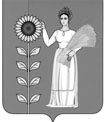 ПОСТАНОВЛЕНИЕАдминистрации сельского поселения Богородицкий сельсовет         Добринского муниципального района Липецкой области                             Российской ФедерацииФорма  по ОКУД                                                                                              по ОКПО           38634492Глава по БК           902по ОКАТО               42212808по ОКЕИ       Наименование показателяСумма121. Нефинансовые активы, всего:2002102,241.1. Из них:недвижимое имущество, всего:1511853,001.1.1. В том числе:остаточная стоимость133575,511.2. Особо ценное движимое имущество, всего:0,00121.2.1. В том числе:остаточная стоимость0,002. Финансовые активы, всего:4828,832.1. Из них:денежные средства учреждения, всего0,002.1.1. В том числе:денежные средства учреждения на счетах0,002.1.2. Денежные средства учреждения, размещенные на депозиты в кредитной организации0,002.2. Иные финансовые инструменты0,002.3. Дебиторская задолженность по доходам0,002.4. Дебиторская задолженность по расходам4828,833. Обязательства, всего:83503,123.1. Из них:долговые обязательства0,003.2. Кредиторская задолженность:83503,123.2.1. В том числе:просроченная кредиторская задолженность0,00Наименование показателяКод строкиКод по бюджетной классифи-кации Российской ФедерацииОбъем финансового обеспеченияОбъем финансового обеспеченияОбъем финансового обеспеченияОбъем финансового обеспеченияОбъем финансового обеспеченияОбъем финансового обеспеченияОбъем финансового обеспеченияНаименование показателяКод строкиКод по бюджетной классифи-кации Российской Федерациивсегов том числе:в том числе:в том числе:в том числе:в том числе:в том числе:Наименование показателяКод строкиКод по бюджетной классифи-кации Российской Федерациивсегосубсидия на финансовое обеспечение выполнения муниципа-льного заданиясубсидии, предоставляемые в соответствии с абзацем вторым пункта 1 статьи 78.1 Бюджетного кодекса Российской Федерациисубсидии на осуществле-ние капитальных вложенийсредства обязательного медицинского страхованияпоступления от оказания услуг (выполнения работ) на платной основе и от иной приносящей доход деятельностипоступления от оказания услуг (выполнения работ) на платной основе и от иной приносящей доход деятельностиНаименование показателяКод строкиКод по бюджетной классифи-кации Российской Федерациивсегосубсидия на финансовое обеспечение выполнения муниципа-льного заданиясубсидии, предоставляемые в соответствии с абзацем вторым пункта 1 статьи 78.1 Бюджетного кодекса Российской Федерациисубсидии на осуществле-ние капитальных вложенийсредства обязательного медицинского страхованиявсегоиз них гранты12345678910Поступления от доходов, всего:100X1957240,001957240,000,000,000,000,000,00в том числе:доходы от собственности110902110201201090000000,00XXXX0,00Xдоходы от оказания услуг, работ120902110201201090001301957240,001957240,00XX0,000,000,00доходы от штрафов, пеней, иных сумм принудительного изъятия130902110201201090000000,00XXXX0,00X12345678910безвозмездные поступления от наднациональных организаций, правительств иностранных государств, международных финансовых организаций140902110201201090000000,00XXXX0,00Xиные субсидии, предоставленные из бюджета150902110201201090001800,00X0,000,00XXXпрочие доходы160902110201201090001800,00XXXX0,000,00доходы от операций с активами180X0,00XXXX0,00XВыплаты по расходам, всего:200X1957240,001957240,000,000,000,000,000,00в том числе на: выплаты персоналу всего:21090211020120109000110985605,00985605,000,000,000,000,000,00из них:оплата труда и начисления на выплаты по оплате труда21190211020120109000110985605,00985605,000,000,000,000,000,0012345678910социальные и иные выплаты населению, всего2209021102012010900030014600,0014600,000,000,000,000,000,00из них:уплату налогов, сборов и иных платежей, всего2309021102012010900085114600,0014600,000,000,000,000,000,00из них:безвозмездныеперечисленияорганизациям240902110201201090008600,00,000,000,000,000,000,00прочие расходы (кроме расходов на закупку товаров, работ, услуг)2509021102012010900024430870,0030870,000,000,000,000,000,00расходы на закупку товаров, работ, услуг, всего260X926165,00926165,000,000,000,000,000,00Поступление финансовых активов, всего:300X0,000,000,000,000,000,000,00из них:увеличение остатков средств310902110201201090002440,000,000,000,000,000,000,0012345678910прочие поступления320902110201201090000000,000,000,000,000,000,000,00Выбытие финансовых активов, всего400902110201201090000000,000,000,000,000,000,000,00Из них:уменьшение остатков средств410902110201201090000000,000,000,000,000,000,000,00прочие выбытия420902110201201090000000,000,000,000,000,000,000,00Остаток средств на начало года500X0,000,000,000,000,000,000,00Остаток средств на конец года600X0,000,000,000,000,000,000,00Наименование показателяКод строкиГод начала закупкиСумма выплат по расходам на закупку товаров, работ и услугСумма выплат по расходам на закупку товаров, работ и услугСумма выплат по расходам на закупку товаров, работ и услугСумма выплат по расходам на закупку товаров, работ и услугСумма выплат по расходам на закупку товаров, работ и услугСумма выплат по расходам на закупку товаров, работ и услугСумма выплат по расходам на закупку товаров, работ и услугСумма выплат по расходам на закупку товаров, работ и услугСумма выплат по расходам на закупку товаров, работ и услугНаименование показателяКод строкиГод начала закупкивсего на закупкивсего на закупкивсего на закупкив том числе:в том числе:в том числе:в том числе:в том числе:в том числе:Наименование показателяКод строкиГод начала закупкивсего на закупкивсего на закупкивсего на закупкив соответствии с Федеральным законом от 5.04.2013 г. N 44-ФЗ "О контрактной системе в сфере закупок товаров, работ, услуг для обеспечения государственных и муниципальных нужд"в соответствии с Федеральным законом от 5.04.2013 г. N 44-ФЗ "О контрактной системе в сфере закупок товаров, работ, услуг для обеспечения государственных и муниципальных нужд"в соответствии с Федеральным законом от 5.04.2013 г. N 44-ФЗ "О контрактной системе в сфере закупок товаров, работ, услуг для обеспечения государственных и муниципальных нужд"в соответствии с Федеральным законом от 18.07 2011 г. N 223-ФЗ "О закупках товаров, работ, услуг отдельными видами юридических лиц"в соответствии с Федеральным законом от 18.07 2011 г. N 223-ФЗ "О закупках товаров, работ, услуг отдельными видами юридических лиц"в соответствии с Федеральным законом от 18.07 2011 г. N 223-ФЗ "О закупках товаров, работ, услуг отдельными видами юридических лиц"Наименование показателяКод строкиГод начала закупкина 2017 г. очередной финансо-вый годна 2018 г. 1-ый год планового периодана 2019 г. 2-ой год планового периодана 20__ г. очередной финансовый годна 20__ г. 1-ый год планового периодана 20__ г. 2-ой год планового периодана 2017 г. очередной финансовый годна 2018 г. 1-ый год планового периодана 2019 г. 1-ый год планового периода123456789101112Выплаты по расходам на закупку товаров, работ, услуг всего:0001Xв том числе: на оплату контрактов заключенных до начала очередного финансового года:1001X60340,000,000,00ххх603400,000,00123456789101112на закупку товаров работ, услуг по году начала закупки:2001865825,00309628,00132623,00ххх865825,00309628,00132623,00Наименование показателяКод строкиСумма123Остаток средств на начало года0100,00Остаток средств на конец года0200,00Поступление0300,00Выбытие0400,00Наименование показателяКод строкиСумма123Объем публичных обязательств, всего:0101957240,00123Объем бюджетных инвестиций (в части переданных полномочий государственного (муниципального) заказчика в соответствии с Бюджетным кодексом Российской Федерации), всего:0200,00Объем средств, поступивших во временное распоряжение, всего:0300,00